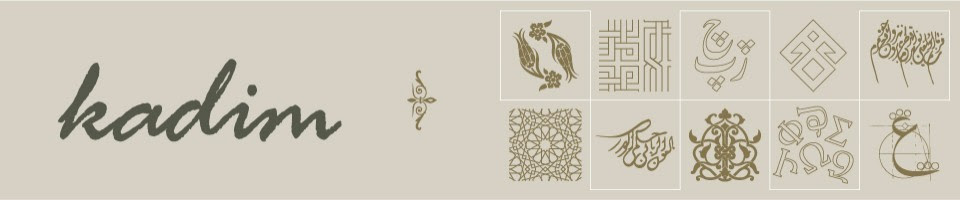 							(ISSN 2757-9395 | e-ISSN 2757-9476)